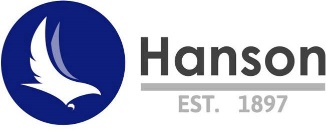 Person SpecificationTeacher of MathsKey: ESS = Essential; Des = Desirable; MOA = Method of Application; AF = Application; I = Interview and assessment; R = Reference; C = Certificate Ess Des MOA KNOWLEDGE/QUALIFICATIONS KNOWLEDGE/QUALIFICATIONS KNOWLEDGE/QUALIFICATIONS KNOWLEDGE/QUALIFICATIONS Graduate with qualified teacher status * AF/C An Excellent classroom practitioner* AF/I/R An awareness of current issues in Maths education * AF/I Understanding of health and safey issues and good practice* AF/I EXPERIENCE EXPERIENCE EXPERIENCE EXPERIENCE Teaching of Key Stage 3 and 4 for Maths  *A/I/R Teaching of Key Stage 5 Maths *AF/I/R An excellent classroom practitioner that can model best practise * AF/I/R SKILLS SKILLS SKILLS SKILLS Excellent classroom practitioner * AF/I/R Good organisational and personal management skills * AF/I Effective planning and teaching * AF/I/R Effective behaviour/classroom management * AF/I/R An ability to demand high standards * AF/I/R Ability to lead effectively* AF/I/R Ability to work independently and be a team player * AF/I/R Ability to good working relationships with students and staff * AF/I/R Effective Time Management*AF/IThe ability to meet deadlines * A/I Good ICT skills * A BEHAVIOUR AND OTHER RELATED CHARACTERISTICS BEHAVIOUR AND OTHER RELATED CHARACTERISTICS BEHAVIOUR AND OTHER RELATED CHARACTERISTICS BEHAVIOUR AND OTHER RELATED CHARACTERISTICS Flexible and committed to work across our group of partnership schools * AF/I Takes the initiative * I/R Is self-motivated * I/R Work in ways that promote equality of opportunity, participation, diversity and responsibility * A/I A commitment to abide by and promote the School’s Equal Opportunities, Health and Safety and Child Protection Policies * A/I A commitment to the ethos and values of the School * A/I To display a responsible and co-operative attitude to working towards the achievement of the School’s aims and objectives * A/I An ability to respect sensitive and confidential work * I Commitment to own personal development and learning * I The post holder will require an enhanced DBS * C 